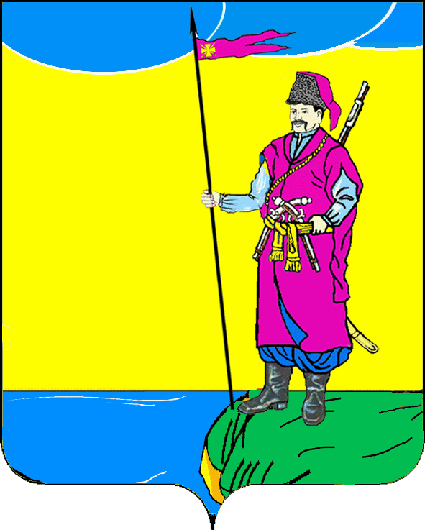 СоветПластуновского сельского поселенияДинского районаРЕШЕНИЕот 27.04.2021 г.									№ 100-28/4станица ПластуновскаяОб утверждении порядка определения части территории Пластуновского сельского поселения Динского района,на которой могут реализовываться инициативные проекты В соответствии с Федеральным законом от 20.07.2020 №236-ФЗ                           «О внесении изменений в Федеральный закон «Об общих принципах организации местного самоуправления в Российской Федерации», Федеральным законом от 20.07.2020 №216-ФЗ «О внесении изменений в Бюджетный кодекс Российской Федерации», статьями 26, 57 Устава Пластуновского сельского поселения Совет Пластуновского сельского поселения Динского района РЕШИЛ:1. Утвердить Порядок определения части территории Пластуновского сельского поселения Динского района, на которой могут реализовываться инициативные проекты (прилагается).2. Администрации Пластуновского сельского поселения Динского района обнародовать настоящее решение в установленном порядке и разместить на официальном сайте администрации Пластуновского сельского поселения Динского района в сети «Интернет» (http:// www.plastunovskoe.ru/).3. Контроль за выполнением настоящего решения возложить на постоянную комиссию по земельным и имущественным вопросам ЖКХ, транспорту и связи (Козлов Г.А.).4. Решение вступает в силу после его официального обнародования.Приложение к решению Совета Пластуновского сельского поселенияДинского районаот 27.04.2021 № 100-28/4Порядокопределения части территории Пластуновского сельского поселения Динского района, на которой могут реализовыватьсяинициативные проекты1. Настоящий Порядок определения части территории Пластуновского сельского поселения Динского района, на которой могут реализовываться инициативные проекты (далее - Порядок), устанавливает процедуру определения части территории Пластуновского сельского поселения Динского района (далее – сельское поселение), на которой могут реализовываться инициативные проекты. 2. Территория (ее часть), на которой может реализовываться инициативный проект, устанавливается постановлением администрации Пластуновского сельского поселения Динского района (далее – Администрация).3. С заявлением об определении части территории (далее – заявление), на которой может реализовываться инициативный проект, вправе обратиться инициаторы инициативного проекта: 1) инициативная группа численностью не менее 5 граждан, достигших шестнадцатилетнего возраста и проживающих на территории сельского поселения;2) органы территориального общественного самоуправления;3) индивидуальные предприниматели и юридические лица, зарегистрированные и осуществляющие свою деятельность на территории сельского поселения.4. Заявление об определении территории, на которой планируется реализовывать инициативный проект, должно содержать описание границ такой территории.5. Заявление об определении территории, на которой планируется реализовывать инициативный проект, подписывается инициаторами проекта.В случае, если инициатором проекта является инициативная группа, заявление подписывается всеми членами инициативной группы, с указанием фамилий, имен, отчеств, контактных телефонов.6. К заявлению инициатор проекта прилагает следующие документы:1) краткое описание инициативного проекта;2) копию протокола собрания инициативной группы о принятии решенияо внесении в администрацию Пластуновского сельского поселения Динского района инициативного проекта и определении территории, на которой предлагается его реализация.7. Уполномоченным органом Администрации по рассмотрению заявления является отдел ЖКХ, земельных и имущественных отношений администрации Пластуновского сельского поселения (далее – Уполномоченный орган).8. Уполномоченный орган в течение 5 рабочих дней со дня поступления заявления информирует отраслевые (функциональные) органы Администрации, и предлагает выразить свое мнение в отношении предлагаемой к определению территории.9. Отраслевые (функциональные) органы Администрации, осуществляют подготовку и направление в течение 14 рабочих дней в адрес Уполномоченного органа рекомендаций в отношении территории, предлагаемой к определению для реализации инициативного проекта.10. Инициативные проекты могут реализовываться в границах Пластуновского сельского поселения в пределах следующих территорий проживания граждан:1) в границах территорий территориального общественного самоуправления;2) территорий общего пользования.11. Администрация Пластуновского сельского поселения в течение                    15 дней со дня поступления заявления принимает решение:1) об определении части территории, на которой планируется реализовывать инициативный проект;2) об отказе в определении территории, на которой планируется реализовывать инициативный проект.12. Решение об отказе в определении территории, на которой предлагается реализовывать инициативный проект, принимается в следующих случаях:1) запрашиваемая территория закреплена в установленном порядке за пользователями или находится в собственности;2) в границах запрашиваемой территории реализуется иной инициативный проект;3) виды разрешенного использования земельного участка на запрашиваемой территории не соответствует целям инициативного проекта.13. Отказ в определении запрашиваемой для реализации инициативного проекта территории, не является препятствием к повторному представлению документов для определения указанной территории, при условии устранения препятствий, послуживших основанием для принятия Администрацией соответствующего решения.14. Копия постановления Администрации об определении (об отказе в определении) части территории Пластуновского сельского поселения, на которой может реализовываться инициативный проект, не позднее 5 рабочих дней со дня его принятия направляется Уполномоченным органом лицу (лицам), контактные данные которого(-ых) указаны в заявлении.Председатель СоветаПластуновского сельскогопоселения Динского района                       М.Г.КулишГлаваПластуновского сельского поселения Динского района                                                                                                                                     С.К.Олейник